Public Works Department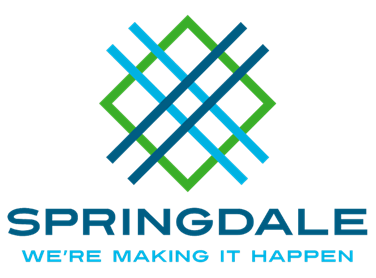 Streets and Public Facilities269 East Randall Wobbe LaneSpringdale, Arkansas 72764479.750.8135===================================================================Traffic Committee AgendaFebruary 3, 2021 @ 1:30 PMCity Council Chambers Review of December minutes.A discussion of speeding along Habberton Road. Item to be presented by Loy Whiteley. A discussion of speeding and semi-truck traffic along Puppy Creek Road. Item to be presented by Joe Rheingans. A review of speeding solutions for Buckhead Avenue. A discussion of reginal transit and truck routes being added to the GIS. Item to be presented by Ryan Carr.  